TRACY AND THELMA LOYD CONSERVATION AWARD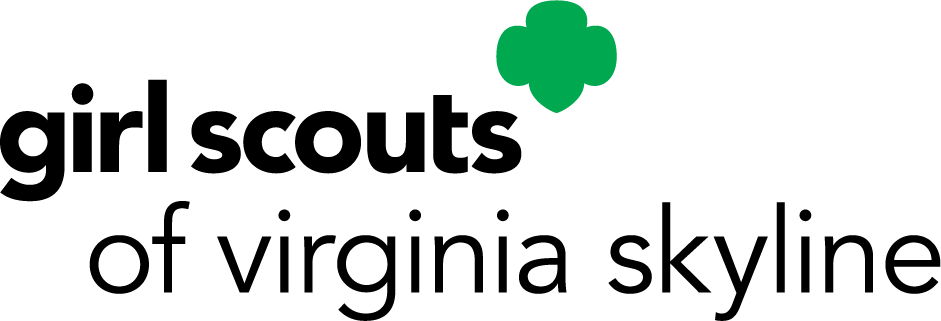 LETTER OF SUPPORTWhen completed, return this to the person who asked for your letter of support or, if so directed  E-mail to:   adultrecognitions@gsvsc.orgDeadline is October 314057B – R 8/2023(E)Submitted in support of:      Submitted in support of:      Date:      Name and complete address of person submitting this reference: Name and complete address of person submitting this reference: Name and complete address of person submitting this reference: Name:      Name:      Name:      Address:      Address:      Address:      City:      State:      Zip:      Day phone number:      -     -     Evening phone number:      -     -     Evening phone number:      -     -     E-mail address:      Occupation or Girl Scout position:      Occupation or Girl Scout position:      I am in support of the nomination because:      I am in support of the nomination because:      I am in support of the nomination because:      How did this project benefit Girl Scouting or the community (city/town/county or non-profit)?      How did this project benefit Girl Scouting or the community (city/town/county or non-profit)?      How did this project benefit Girl Scouting or the community (city/town/county or non-profit)?      Other pertinent information that may be helpful:      Other pertinent information that may be helpful:      Other pertinent information that may be helpful:      Signature:      Signature:      Date:      